Publicado en Madrid el 30/10/2019 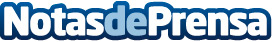 Cómo terminar el trabajo de fin de grado según la doctora Paulina CierlicaEl trabajo de fin de grado es uno de los trabajos más importantes de la carrera de un estudiante. Sin el TFG es imposible graduarse. Sin embargo, muchos estudiantes no consiguen terminar dicho trabajo a tiempo. Paulina Cierlica, doctora en Filología Hispánica, desvela 5 claves para terminar el trabajo de fin de grado con éxitoDatos de contacto:Paulina Cierlicahttps://comohacertutfg.com/654587430Nota de prensa publicada en: https://www.notasdeprensa.es/como-terminar-el-trabajo-de-fin-de-grado-segun Categorias: Nacional Educación Literatura Marketing E-Commerce Consumo http://www.notasdeprensa.es